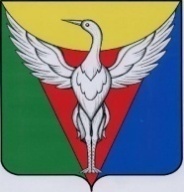 АДМИНИСТРАЦИЯ КАРАКУЛЬСКОГО СЕЛЬСКОГО ПОСЕЛЕНИЯ ОКТЯБРЬСКОГО МУНИЦИПАЛЬНОГО РАЙОНАЧЕЛЯБИНСКОЙ ОБЛАСТИПОСТАНОВЛЕНИЕот  25 марта 2021 г.    № 20                                               "О внесении изменений в постановление   Администрации Каракульского сельского поселения от 05.06.2017 № 43 «Об утверждении  перечня муниципального имущества, свободного от прав третьих лиц (за исключением  прав субъектов малого и среднего предпринимательства), предназначенного для передачи во владение и (или) пользование на долгосрочной основе ( в том числе по льготным ставкам арендной платы) субъектам малого и среднего предпринимательства и организациям, образующим инфраструктуру поддержки субъектов малого и среднего предпринимательства в редакции от 21.08.2018г. № 53, от 10.09.2019г. №30, от 16.10.2019г. №35, от 17.10.2019г №35\1». В соответствии с Федеральными законами от 06.10.2003 N 131-ФЗ "Об общих принципах организации местного самоуправления в Российской Федерации", от 08.06.2020 № 169-ФЗ "О внесении изменений в Федеральный закон "О развитии малого и среднего предпринимательства в Российской Федерации" и статьи 1 и 2 Федерального закона "О внесении изменений в Федеральный закон "О развитии малого и среднего предпринимательства в Российской Федерации" в целях формирования единого реестра субъектов малого и среднего предпринимательства - получателей поддержки", Уставом Каракульского сельского поселения  Октябрьского муниципального района Челябинской области, Администрация Каракульского сельского поселения  ПОСТАНОВЛЯЕТ:1. Внести в постановление  администрации Каракульского сельского поселения  от 05.06.2017 № 43 «"О внесении изменений в постановление   Администрации Каракульского сельского поселения от 05.06.2017 № 43 «Об утверждении  перечня муниципального имущества, свободного от прав третьих лиц (за исключением  прав субъектов малого и среднего предпринимательства), предназначенного для передачи во владение и (или) пользование на долгосрочной основе ( в том числе по льготным ставкам арендной платы) субъектам малого и среднего предпринимательства и организациям, образующим инфраструктуру поддержки субъектов малого и среднего предпринимательства в редакции от 21.08.2018г. № 53, от 10.09.2019г. №30, от 16.10.2019г. №35, от 17.10.2019г №35\1».следующие изменения:1) Наименование Решения изложить в следующей редакции:«Об утверждении Перечня муниципального имущества Каракульского сельского поселения , предназначенного для предоставления во владение и (или) пользование субъектам малого и среднего предпринимательства, организациям, образующим инфраструктуру поддержки субъектов малого и среднего предпринимательства и физическим лицам, не являющимся индивидуальными предпринимателями и применяющим специальный налоговый режим «Налог на профессиональный доход».».2) пункт 1 постановления  изложить в следующей редакции:«1. Утвердить перечень муниципального имущества Каракульского сельского поселения , предназначенного для предоставления во владение и (или) пользование субъектам малого и среднего предпринимательства, организациям, образующим инфраструктуру поддержки субъектов малого и среднего предпринимательства и физическим лицам, не являющимся индивидуальными предпринимателями и применяющим специальный налоговый режим «Налог на профессиональный доход» (прилагается).».3) В приложении №1 к постановлению наименование таблицы изложить в следующей редакции:  «Перечень муниципального имущества Каракульского сельского поселения , предназначенного для предоставления во владение и (или) пользование субъектам малого и среднего предпринимательства, организациям, образующим инфраструктуру поддержки субъектов малого и среднего предпринимательства и физическим лицам, не являющимся индивидуальными предпринимателями и применяющим специальный налоговый режим «Налог на профессиональный доход».».2. Настоящее постановление вступает в силу со дня его обнародования.Контроль за исполнением настоящего постановления  возложить на землеустроителя администрации Л.В. Ситникову.Глава  Каракульского сельского поселения 	  	           Г.В. Тишанькина